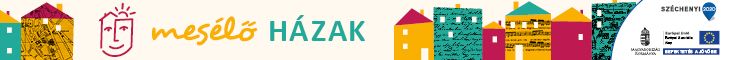 SajtóháttéranyagMesélő házak- audio-vizuális térélmények, hangzó utcai múzeum programsajtóháttéranyagA „SZÍN-TÉR” /Színjátszó-Versmondó /Egyesület a TOP-7.1.1-16-H-ESZA-2019-00453 pályázati program keretén belül egy olyan „élő utcai múzeum hatású” - egyedülálló audio-vizuális térélmény fejlesztésébe kezdett, amelynek segítségével a városban élők, betelepülők, és a városba látogatók is érzékelhetik a történelmi históriákat rejtő házak „leheletét”. A létrejött tartalom egy létező okostelefonos épületfelismerő alkalmazással vehető igénybe, bárki számára, ingyenesen. Az alkalmazott módszertan minden elemében, moduljában kiváló városi kohézió-erősítő, közösségfejlesztő, önkéntes munkát involváló program. A létrejövő tartalmak mellett kiemelendő a projekt tudományos eredménye is, amely egy ún. közösségi kutatás –fejlesztés, mint társadalmi innováció. A program egy olyan közösségi – kutatás-fejlesztésre épülő igazi társadalmi innováció, amelynek előzményei azok a kulturális és közösségi innovációink, amelyek tovább fejlesztésért kiáltanak az okos városok, élményszerző kulturális programok, többgenerációs együttműködések igényeinek korában.A módszertanában, valamint a megvalósítás módjában igazi közösségformáló program négy szakmai modulból áll:  •	Kutatás  •	Analízis, előkészítés •	Fejlesztés•	Rendszerbe állításKicsit részletesebben: A kutatás komplex módszertannal történik ( részletesebben lsd. a szakmai tervben) egy feltáró munkacsoport irányításával. Témái: 1. 1. Korok, királyok, csaták, ünnepek, 1.2. Színház, művészkörök, 1.3. Templomok, egyházi, vallási közösségek1. 4. Városi üzletek, iparosok, kereskedők1. 5. Fekete sas patika, patikusok, orvosok, 1. 6. Szállók, vendéglők, kocsmárosok, vendégek   A kutatás komplexitása e felületek gondozását is magában foglalja. 2.	Analízis, előkészítés: Ebben a szakaszban az előző modulban feltárt történetek közül választjuk ki azokat, amelyekkel a további moduljainkban foglalkozunk. A kiválasztás egy komplex szempontrendszerre fog épülni, amelyek között: tudományos-  társadalmi innovációs-,-technológiai- épületfelismerő alkalmazással való összekapcsolhatóság- és menedzseri szempontok is fognak szerepelni.3.	Fejlesztés: Ebben a modulban a forgatókönyvek írása, a forgatókönyvek alapján audio-vizuális, multimédiás, intermédiás tartalmak létrehozása, és az épületfelismerő programmal való alkalmazhatóság fejlesztése szerepel. 4. Rendszerbe állítás, teszt: E modulon belül projektünk ismét nyitottá, a helyi társadalmat kifejezetten involválóvá válik, ugyanis fejlesztett modellt itt állítanánk rendszerbe, tesztelnénk, illetve begyűjtenénk, és visszacsatolnánk a szakmai és laikus közönség véleményét és tapasztalatait. A megjelenítés technikai eszközében is változatos lesz, ( a negyedik modulban éppen ezt szeretnénk kikísérletezni) hiszen egy csoport számára egy telefonos megjelenítés nem feltétlenül a legjobb élmény. A csoportok esetében speciális ” láthatatlan”, vagy éppen bevonó jellegű kukucskálós vetítéseket szeretnénk alkalmazni. Előzmények: Projektünk korántsem előzmény nélküli. A Szín- Tér egyesület több, mint tíz éve foglalkozik a város történethez kötődő, történelmi városarculat alakító kutatásokkal, és erre építkező kulturális, turisztikai interpretációkkal, rendezvényekkel, work-shopokkal, táborokkal, előadásokkal. Ám a hagyományos eszközök mellett igény merült fel arra, hogy a virtuális térben is meg tudjuk mutatni legalább egy részét annak a munkának, amelyet több mint 10 éve elkezdtünk; sajnos azonban ez ideig nem volt megfelelő forrás erre a fejlesztő munkára. Most viszont már nem lehet egyszerű informatikai, technológiai megoldásokban gondolkodni, miként azt néhány éve még gondoltuk. A multimédiás technika, mobil hálózatfejlesztés, 3D-s prezentációs technikák új megoldásokat követelnek.Mivel maga a téma ( várostörténet) kimeríthetetlen, úgy döntöttünk, hogy muszáj egy alapos előkészítettségű, tudományos igényességgel készült, ugyanakkor közösségi bevonásra épülő kutatásra alapozni, amely hosszú távra is működővé, tovább fejleszthetővé teszi a projektünket. A projekt végrehajtása során több célcsoportot is megszólítunk, de elsősorban is a Székesfehérvár történelme iránt érdeklődő családokat, felnőtt és gyermek közösségeket, Székesfehérvárra látogatókat, a technikai újdonságok iránt nyitott városlakókat és látogatókat, szakmai és országos szakmai szervezeteket, nemzetközi és haza szaksajtót. A projekt a generációs távolságokat is csökkenti, és amevalósítás során kiaknázza ezeket a generációs sajátosságokat, Míg az idősebb generáció a belvárosi házakhoz kötődő történetek kibontásában, addig a fiatalok a technikai megoldások tökéletesítésében tudnak majd bevonó módon bekapcsolódni a közösségi kutató-fejlesztő munkába.Projektünk a székesfehérvári identitást, városi összefogást, helyi közösségek erősítését szolgáló rendezvény, program.1.	Helyi identitást és városi összefogást, településen élők, településen működő szervezetek közötti együttműködést erősítő program.2.	Lakossági részvételt, önkéntességet, társadalmi felelősségvállalást növelő innovatív program, hiszen egy közösségi kutatás-fejlesztésre épít3.	Szemléletformáló, érzékenyítő, közösségfejlesztő ismeretterjesztő, nem formális tudásátadó program4.	Megvalósításában és eredményeiben is szemléletformáló, interaktív kulturális és közösségi program;5.	Generációs különbségeket kezelő, felhasználó, érzékenyítő közösségi programok elsősorban fiatalok-idősek relációban; Kutatási és tesztelési (feed-back) programunk épp erre épül6.	Speciális, hátrányos helyzetűek számára a helyi kulturális javak elérhetőségét biztosító kulturális és közösségi program;7.	Székesfehérvár múltját és értékeit, történelmi és természeti örökségét bemutató projekt.